四川省地理信息产业协会第二届第一次会员代表大会投票操作指南换届选举工作小组通过投票系统自动生成投票二维码，发至每一会员代表。投票开始后，会员代表用手机微信“扫一扫”，扫描投票二维码进入投票界面，如下图。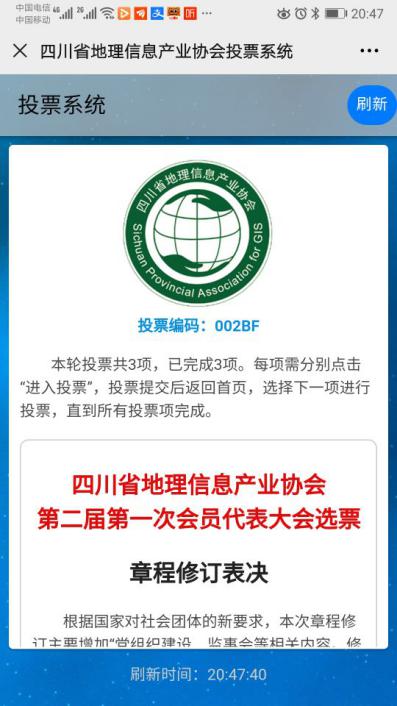 代表投票前仔细阅读投票事项、投票概要及描述，如下图。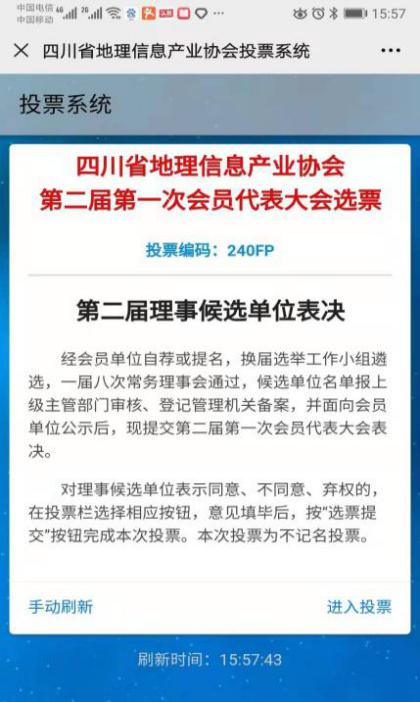 代表在了解投票事项后，点击投票界面右下角的“进入投票”按钮，出现如下界面，代表对“投票事项”或“候选单位（人）”表示同意、不同意、弃权的，在投票栏“同意、不同意、弃权”下方选择相应按钮，如下图。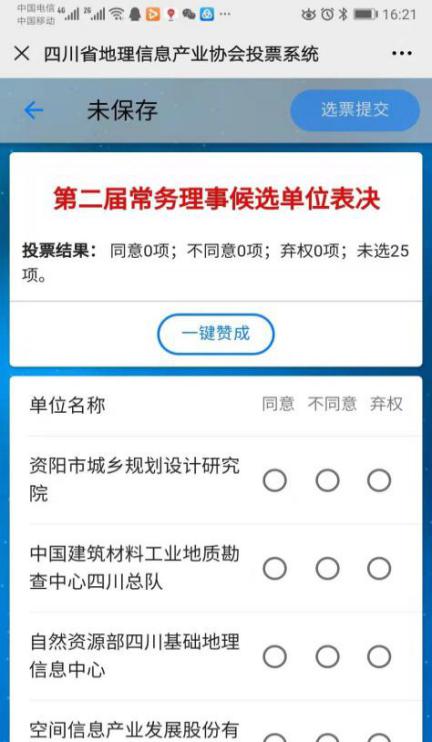 选票填毕后，系统自动统计投票结果，请检查投票界面上方的“投票结果”信息，当结果栏不显示“未选项”时，表示选票填写完整，如下图。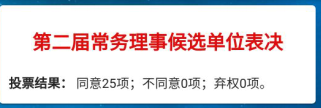 点击右上角“选票提交”，显示“投票已保存”本次投票完成，如下图。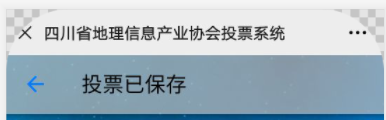 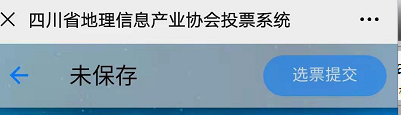 返回上一层，进入其他项投票，重复以上3—6步骤，直至主界面显示“本轮投票项”等于“完成项”，表示本轮投票结束，如下图。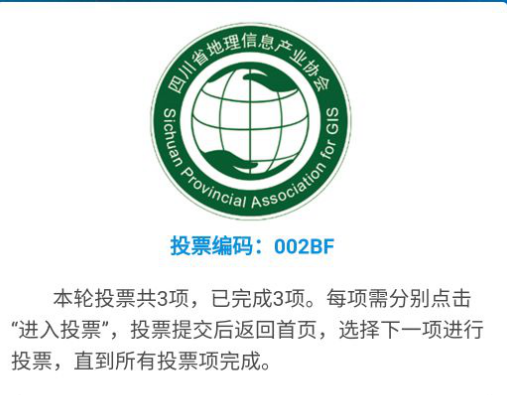 